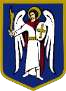 ДЕПУТАТКИЇВСЬКОЇ МІСЬКОЇ РАДИ IX СКЛИКАННЯ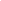 «	»	202   р.	№ 	Київському міському головіВ. КЛИЧКУДепутатське зверненняЩодо відсутності зовнішнього освітлення  на території скверу ім. І. ГонтиШановний Віталію Володимировичу!До мене, як до депутата Київської міської ради, неодноразово звертаються мешканці Шевченківського району м. Києва з заявами щодо відсутності зовнішнього освітлення на території скверу ім. І. Гонти, який знаходиться на перехресті вулиць І. Гонти та О. Теліги у Шевченківському районі м. Києва. За інформацією мешканців, після нещодавно проведеної реконструкції скверу зовнішнє освітлення на даній території повністю відсутнє. Відсутність освітлення на території скверу ім. І.Гонти створює небезпеку для дітей та дорослих, які відпочивають на території зеленої зони, а також позбавляє мешканців можливості безперешкодного користування сквером у вечірній час доби в осінній та зимовий період. Відповідно до інформації, наданої КП УЗН Шевченківського району м. Києва від 09.11.2021р. №077/236-1524  у відповідь на моє депутатське звернення, роботи з влаштування системи зовнішнього освітлення у сквері на вул. І. Гонти потребують залучення значних капіталовкладень та можуть бути виконані під час капітального ремонту скверу. У зв’язку з вищенаведеним, з метою забезпечення належних умов проживання та відпочинку громадян, а також з метою запобігання виникненню небезпечних ситуацій, враховуючи важливість та актуальність порушеного питання, керуючись ч. 4 ст. 12, ст. ст. 13, 14, 15, 17 Закону України «Про статус депутатів місцевих рад», прошу Вас передбачити у межах бюджетних призначень на капітальний ремонт об’єктів благоустрою зеленого господарства на 2022 рік кошти на розроблення проектної документації і влаштування у сквері на вул. І.Гонти зовнішнього освітлення. Крім того, прошу Вас надати інформацію щодо причин, з яких облаштування зовнішнього освітлення на території скверу ім. І.Гонти не увійшло в  затверджений проект реконструкції скверу, реалізований в 2020 році. Про результати розгляду звернення прошу повідомити мене через систему електронного документообігу АСКОД у встановлений законодавством строк.Копію відповіді прошу надіслати громадянці О. Галишиній на електронну адресу: lena.halyshina@gmail.com.Додатки:Лист КП УЗН Шевченківського району м. Києва від 09.11.2021р. №077/236-1524 в 1 прим.З повагоюДепутат                                                                                          Олександр БРОДСЬКИЙ Вик. Шевченко Альона0992371716